                ПРИКАЗ                                                                          JAKAPУ19.05.2021г.     №  272 О проведении процедуры оценкипредметных и методических компетенцийучителей. 	На основании письма Министерства просвещения РФ «О проведении процедуры оценки предметных и методических компетенций учителей» от 02.04.2021г. № АК -152/08 и в целях формирования кадрового резерва учителей, рекомендованных к привлечению в качестве методистов в рамках формирования Единой системы научно-методического сопровождения педагогических работников и образовательных организаций, на основании приказа Министерства образования и науки РА от 05.05.2021г. № 479 «О проведении процедуры оценки предметных и методических компетенций учителей»ПРИКАЗЫВАЮ:1.Подготовить и провести процедуру оценки предметных и методических компетенций учителей общеобразовательных организаций, расположенных на территории района, по предметам: русский язык, литература, математика, физика, химия, биология, география, история, обществознание в соответствии с графиком (приложение к приказу).2.Руководителям  образовательных организаций обеспечить явку учителей-предметников, включенных в график (приложение к приказу) на процедуру оценки.3.Отделу образования обеспечить доставку материалов в ИПК и ППРО РА, центр сканирования   (ответственный организатор.-Бабыкова Т.А.).4.Исполнение приказа возложить на Апитову Г.А.,, руководителей образовательных организаций. 5.Контроль оставляю за собой.  Заместитель начальника отдела образования	                                             Акпашева Л.П. исп.Апитова Г.А. 21232Муниципальное образование«Онгудайский район»Администрация района (аймака)Отдел образования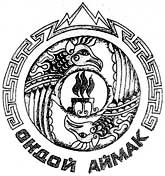 Муниципал тозолмо«Ондой аймак»Муниципал тозолмонин администрациязыУреду болуги